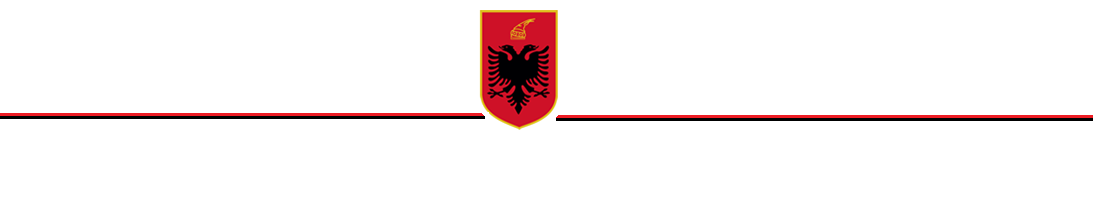 R E P U B L I K A  E  S H Q I P Ë R I S ËKËSHILLI I MINISTRAVEVENDIMPËRMIRATIMIN E NDRYSHIMIT TË STATUSIT DHE TË SIPËRFAQES TË EKOSISTEMIT UJOR/TOKËSOR “RRUSHKULL”NGA “REZERVAT NATYROR I MENAXHUAR” NË “PEIZAZH I MBROJTUR” Në mbështetje të nenit 100 të Kushtetutës, pikës 2 të nenit 8, të pikës 1 nenit 35 dhe nenit 36 të Ligjit nr. 81/2017 “Për zonat e mbrojtura”, me propozim të ministrit të Turizmit dhe Mjedisit, Këshilli i MinistraveVENDOSI:1. Miratimin e ndryshimit të statusit të ekosistemit ujor/tokësor “Rrushkull” nga “Rezervat Natyror i Menaxhuar” (kategoria IV e zonave të mbrojtura) në “Peizazh i Mbrojtur” (kategoria V e zonave të mbrojtura).2. Miratimin e ndryshimit të sipërfaqes të këtij ekosistemi, nga 650.0 ha, në 579.5 ha, sipas hartës bashkëngjitur në Shtojcën 1 dhe sipas kufirit të paraqitur sipas tabelës së koordinatave në Shtojcën 2, bashkëlidhur dhe që janë pjesë e këtij vendimi.3. Kjo zonë përfshin sipërfaqe me pyje, bujqësore, heterogjene bujqësore, shkurre, kënetore, inproduktive dhe ujore detare. Mbulesa e tokës brenda sipërfaqes së Peizazhit të Mbrojtur “Rrushkull”, jepet në Tabelën 1 më poshtë:Tabela 1. Sipërfaqja e PM-së, e përshkruar sipas mbulesës.4. Peizazhi i Mbrojtur “Rrushkull” ka një nënzonë ruajtjeje e administrimi, si më poshtë vijon:a) Nënzona e Rekreacionit me sipërfaqe 579.5 (pesëqind e shtatëdhjetë e nëntë presje pesë) ha, e shënuar në hartë me ZR. Në këtë zonë përfshihen pjesët e habitateve pyjore dhe ujorë. Në të zbatohet shkalla e tretë e mbrojtjes, që siguron një territor me ndikim të ulët dhe kontroll të veprimtarive turistik, si mundësi shëtitje në natyrë, shërbime turistike në mënyrë të tillë që respektojnë funksionet e zonës së mbrojtur, vlerat e tij ekologjike dhe ato të peizazhit natyror, në mbështetje të studimeve urbanistike të miratuar nga KKT-ja.Zonimi dhe sipërfaqet në Peizazhin e Mbrojtur “Rrushkull” jepen në Tabelën 2.Tabela 2. Zonimi i brendshëm i PM-së.5. Aktivitetet shfrytëzuese të burimeve natyrore, të cilat ndodhen brenda territorit të Peizazhit të Mbrojtur dhe që janë pajisur me leje mjedisore dhe/ose vendim të KKT-së deri në datën e hyrjes në fuqi të këtij vendimi, do të lejohet të vazhdojnë ushtrimin e aktivitetit nëse përmbushin kushtet e parashikuara nga Ligji nr. 81/2017 “Për zonat e mbrojtura”.6. Zonat urbane brenda perimetrit të zonave të mbrojtura, të identifikuara në Vendimin nr. 10, datë 28.12.2020 në Këshillin Kombëtar të Territorit, do të jenë pjesë e Planit të Menaxhimit të zonës së mbrojtur duke u harmonizuar me rregullat e parashikuara nga Planet e Përgjithshme Vendore dhe Planet e Detajuara Urbane të miratuara.7. Ministria përgjegjëse për zonat e mbrojtura, në bashkëpunim me ministritë e linjës, me bashkitë, me publikun e interesuar, shoqërinë civile dhe me pronarët privatë, pronat e të cilëve shtrihen brenda territorit të zonës së mbrojtur, miraton Planin e Menaxhimit të Peizazhit të Mbrojtur dhe objektivat e ruajtjes së zonës, të hartuar nga specialistët e fushës në bashkëpunim me Agjencinë Kombëtare të Zonave të Mbrojtura brenda dy vitesh, nga data e hyrjes në fuqi të këtij vendimi.8. Administrata e Zonave të Mbrojtura të Qarkut Durrës kryen funksionet menaxhuese të Peizazhit të Mbrojtur “Rrushkull”.9. Me hyrjen në fuqi të këtij Vendimi, Urdhri nr. 2, datë 26.12.1995 i Ministrit të Bujqësisë, “Për shpalljen Rezervat Natyror i Menaxhuar, Rrushkull”, shfuqizohet.10. Ngarkohet Ministria e Turizmit dhe Mjedisit, Agjencia Kombëtare e Zonave të Mbrojtura dhe organet përkatëse të vetqeverisjes vendore, për zbatimin e këtij vendimi.Ky vendim hyn në fuqi menjëherë dhe botohet në Fletoren Zyrtare.                                                                                                          KRYEMINISTËR                          EDI RAMASHTOJCA 1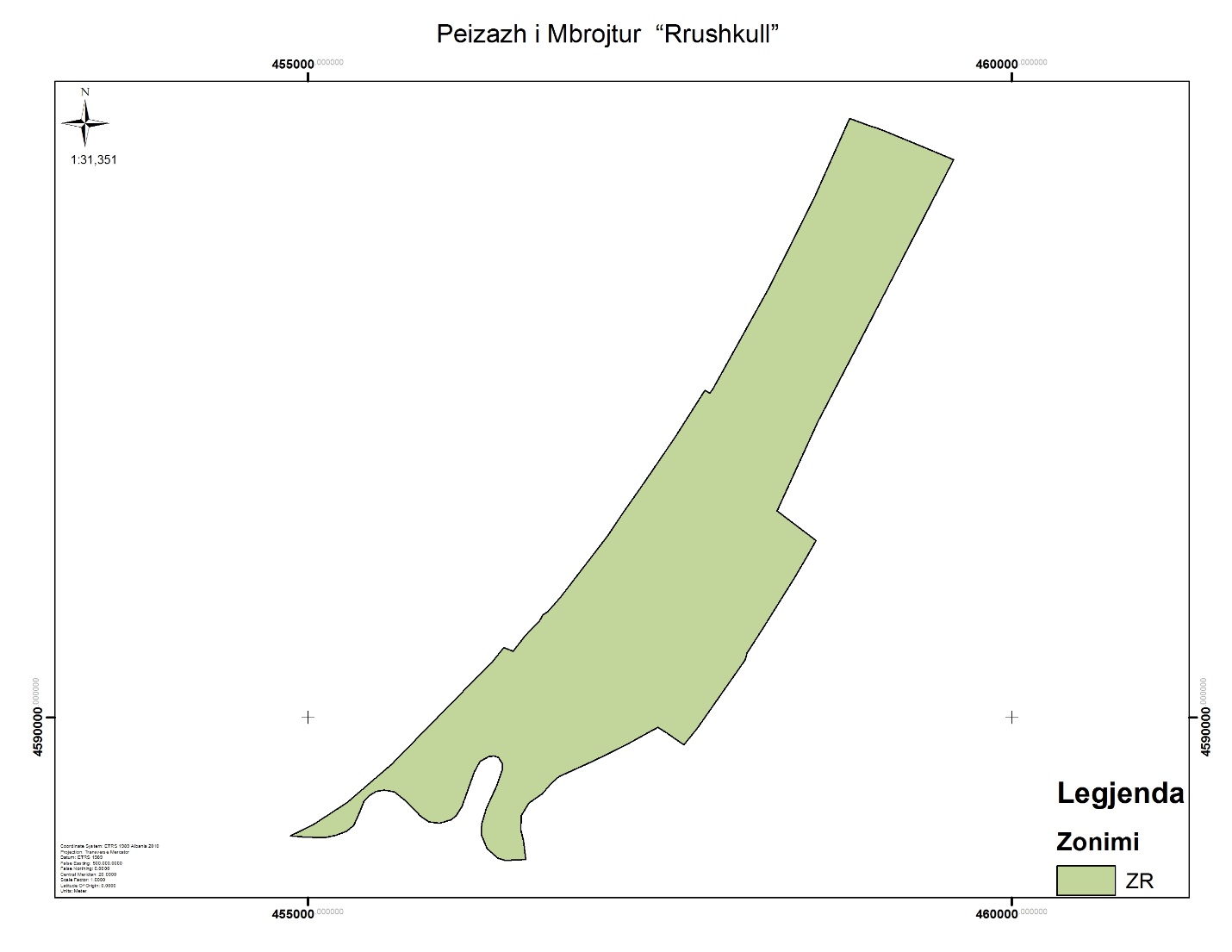 SHTOJCA 2MbulesaSip. në haPërqindjaBujqësore22.63.9Pyje297.051.3Sipërfaqe heterogjene bujqësore0.90.2Sipërfaqe ujore detare2.50.4Sipërfaqe kënetore 253.743.8Sipërfaqe pa/ose me vegjetacion të pakët2.80.5Total579.5100.0ZonimiSipërfaqe haPërqindjaZona e rekreacionit579.5100Totali579.5100.00PikatXYPikatXY1457802.34592296.55145628545897242457821.74592323.352456221.545896893457854.9459230453456181.845896134457876.14592329.754456094.545893705458147.24592824.655456053.245893036458276.34593053.256456019.945892767458561.44593622.657455937.445892498458597.34593691.458455861.245892599458847.44594256.459455800.3458930010459005459420060455693.1458941011459028.24594191.461455616.4458947212459095.94594165.962455541458948713459388.24594045.563455485.4458947514459586459396364455433.9458944415458976.34592779.765455398.1458940516458623.54592102.466455357.14589304174583344591469.767455324458923418458609.44591257.768455273.8458919219458543.34591140.669455199.7458916520458457.74590994.170455120.3458914821458233.94590637.571454981.4458915222458119.64590459.572454877.4458916023458107.44590412.873455037.7458924224457767.54589926.374455277.3458939725457672.24589807.375455591.8458966826457536.64589898.376455897.3458998127457486.64589931.977456073.1459015628457437.44589904.678456314.9459040229457266.54589809.579456391.8459049630457028.24589693.480456458.1459047331456784458958181456544.9459058332456729.7458953282456647.4459069033456666.54589459.183456668.1459073134456571.14589393.984456703.94590752354565164589305.185456795.8459085736456512.94589204.186456889.7459098137456532.84589126.587457133.84591295384565464588993.688457242459145939456402.54588985.589457374.6459165040456351.74589001.490457606.9459198941456273.94589068.191457802.34592296424562314589166.5434562314589207.844456235.84589245.945456267.64589353.846456340.64589514.247456381.94589631.748456381.94589674.549456354.94589717.450456326.34589726.9